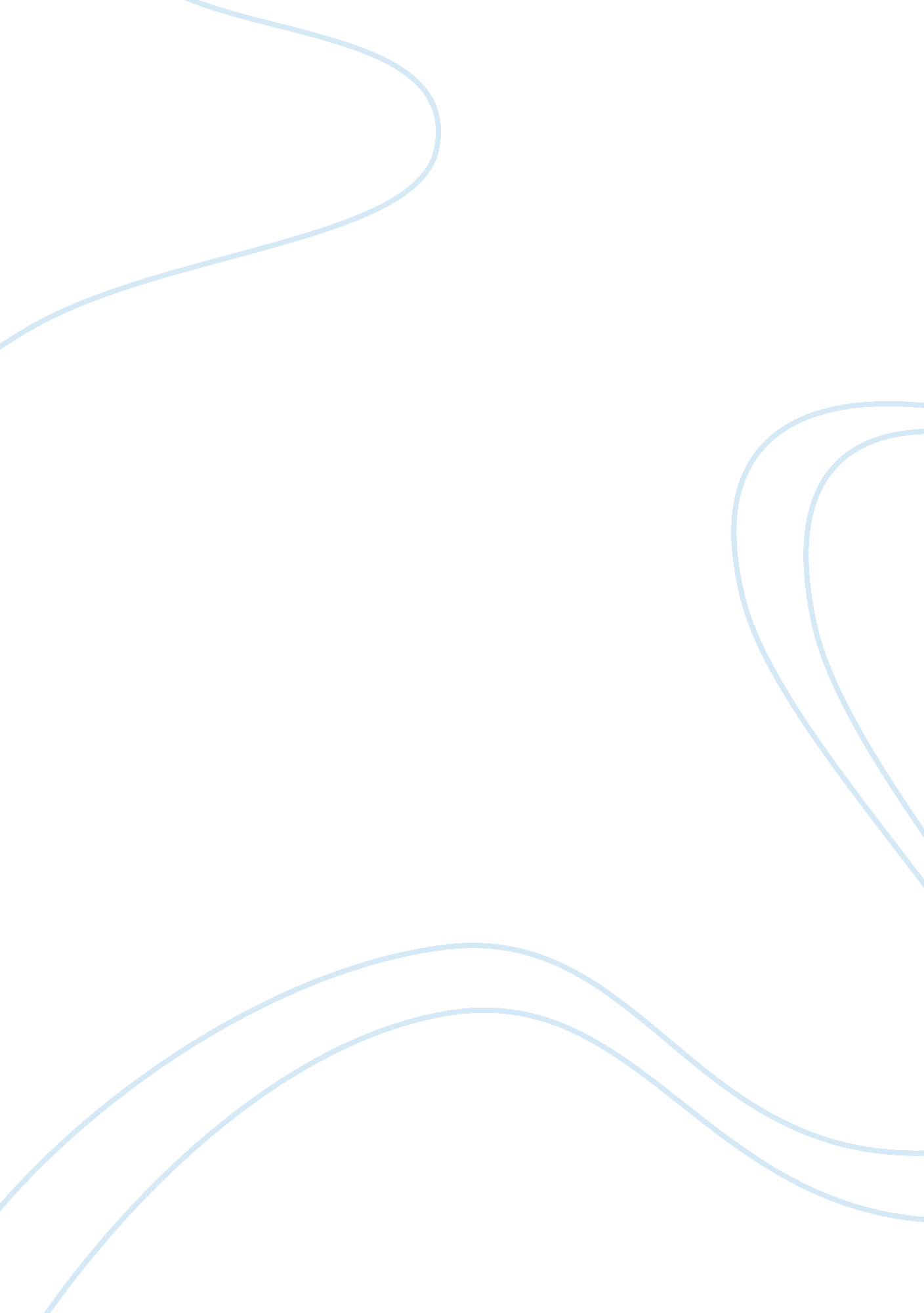 The social responsibility of the chevron company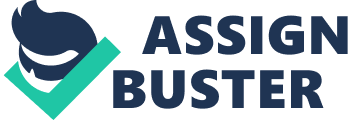 Social Responsibility of Chevron CompanyA Harmonizing to the Chevron 's Corporate Fact Sheet, Chevron is stated as the 2nd largest integrated energy company in the United States, behind the Exxon Mobil. Besides, Chevron is besides considered to be one of the largest corporations in the universe, and one of the six major oil companies, based on market capitalisation as of December 31, 2009 ( Corporate Fact Sheet, 2010 ) . Headquarter of Chevron is located in San Ramon, California and they are presently carry oning their concern worldwide in over 180 states and holding their concern activities around the universe. There are three major operational concern countries in which they are engaged Chevron to the petroleum oil and natural gas industry, including geographic expedition and production, fabrication, selling & A ; transit, and some other concerns such as chemicals fabricating and gross revenues, geothermic, and power coevals. Furthermore, they besides invest in renewable energy resources advancement and concentrate on the development of engineerings that they believe will assist them to better the opportunities of determination, developing, and bring forthing more rough oil and natural gas in the hereafter ( Chevron, 2010 ) . A For the concern theoretical account of Chevron, it is the long-run concern theoretical account which chiefly concentrating on the rise of renewable energy, since the authoritiess from worldwide grants to Chevron and they are one of the companies that have besides been subsidized to renewable energy companies. Chevron has a really long and rich history. The concern foremost started runing on September 10 1879, by a group of adventurers and merchandisers. Through over 130 old ages, Chevron has been retaining the chief intent of the concern that is to supply the energy that drives human advancement. However, behind their concern scheme, Chevron has ever been runing their concerns with the constructs of safe, dependable, efficient, and environmentally. Another word is that Chevron is maintaining the visible radiation on for their concerns by caring of environment in every facet of what they are making, lending the goodness to the communities where they live and where they runing their concerns, and refering over the construct of societal duty by incorporating into the concern scheme. These are non merely merely the words in the air because they have stated that they would seek really difficult to finish every undertaking in the right manner at the right clip. Harmonizing to John S. Watson, the Chairman and Chief Executive Officer of Chevron stated, `` Today more than of all time, planetary economic prosperity and quality of life depend on supplies of dependable, low-cost energy. Developing that energy safely and responsibly is an imperative. It 's an award to take Chevron into a hereafter that builds upon a tradition of bring forthing energy in a safe, environmentally sound and socially responsible mode '' ( Chevron, 2010 ) . For Chevron, societal duty is one of the most of import tools that help them bring forth and present energy to human being. Harmonizing to the direction text edition, there are 4 types of societal duty schemes, which are Obstructive, Defensive, Adaptive, and Proactive. ( Naylor J. , 2004 ) . However, Chevron follows a proactive societal duty scheme because they ever bring the goodness and refering non merely to their people but besides to the society and to those who are interacting with their organisation. There are two countries that the company focuses for their societal duty which are the economic & A ; community development, and the environmental development. Firstly, which is the economic & A ; community country, Chevron focuses on three primary countries for community investings, which are bettering to basic human demands, back uping instruction and preparation chances, and advancing sustainable supports. These are the activities that Chevron believes that it will assist and heighten communities to construct up a better society and since worlds are the most of import resources for the wealth of communities ; hence, Chevron has been back uping on the educational facet more than any others because for Chevron, instruction is authorising. Secondly, which is the environment country, Chevron develops energy with a committedness that they will besides protect the environment at same clip. They are pull offing the environmental stewardship by using Operational Excellence Management System, which is to treat the life-cycle impacts of each undertaking that they are traveling to put on. By following these procedures together, it can assist Chevron to make the betterments in safety, wellness, the environment, dependability, and efficiency ( Chevron, 2010 ) . In recent decennaries, the construct of societal duty has turned out to be a critical scheme, which could assist the companies to last in the unstable market environment ; in a status where market 's displacement and clients ' penchants become unpredictable, complicated, and complex. However, there are six forces that would assist to increase the importance of societal duty scheme. First of wholly, the globalization of markets, consumer penchants ' , supplies ironss, and fiscal flows. Some concern leaders consider globalisation as a revolution for their company, non merely a tendency, since it is holding difficult effects on the economic systems of all states and on corporations in most sectors. Second, increasing strength of competition where the planetary competition and figure of rivals are raising mundane. Third, altering in technological promotion, which they have effected to the markets, and lending to high labour supplanting. Modern information engineering makes it possible to deconcentrate decision-making and to present more flexible and less hierarchal constructions within the organisation. Fourthly, altering in demographical, which will non merely neglect the sustainability of our planet but it besides creates unbalancing between occupations and suitably-trained workers, and between present educational systems and the demands of a cognition and information-based economic system. Fifthly, the effects of environmental which caused by pollution. Business leaders are the 1 who need to be responsible for all of these affairs and challenges and they are playing the most of import function of the company. Last, the altering value systems because each people are holding differences of life manners and outlooks on the portion of employees, clients, and communities as a whole ( Palazzi M. & A ; Starcher G. , 2006 ) . At least the company can hold a dorsum up scheme for the endurance and profitableness if the worse thing encountered to the company. Social Responsibility became more and more popular particularly when there are the forces that I have mentioned earlier. Many of the companies are beware of incorporating societal duty scheme into their concerns from all over the universe. It is obvious that organisations are progressively perpetrating themselves to move responsibly more than the past. Social Responsibility is a construct of incorporating the concern over societal and environmental into the concern operations with the engagement from the stakeholders, stockholders, employees, and clients. Many concerns all over the universe, particularly in the European states are trying to the societal duty construct by including the societal duty into their one-year study of many major companies. They are now more earnestly to take an action by affecting and prosecuting the construct into their concerns because organisations would non last without the caring about the environments ( Mullins L. , 2007 ) . However, over the long term, this attack can bring forth more net incomes and growing. when the companies have done something back to the society and some of societal duty activities, decidedly when you are conveying back the good things to the society, there will be many of benefits that come back to your organisation such as increasing the trust from people who would wish to go one of the investors, edifice of good repute to the company, having the positive attitudes from the people in the societies and communities, assisting and protecting the environments, and even salvaging money of the company itself ( Business Link, n. d. ) . In decision, societal duty ( SR ) is about the construct of understanding your concern ' impact on the broader point of position and sing how you can utilize this impact in a positive manner in order to profit your organisation and company. Social Responsibility can profit to your bottom line as you can see from the Chevron 's ways of runing their concerns under the strong construct of societal duty. As a consequence, besides the good image and the good repute of the company, there are many sort of benefits that your company will bring forth back one time you have given the goodness to the societies and the communities. Every of us can make the sustainable concerns by holding the best and strong relationships with your communities, stakeholders, stockholders, clients, and employees. As you can see that there are many companies became to concentrate more and work harder in order to do a positive impact on society and the environment through their operations, merchandises or services. It is clearly that concern itself does non be entirely nor is it merely a manner of doing money. However, all of your employees are depending on your concern. Customers, providers and the local community are all affected by your concern and what you do. All facets are holding an impact on the environment ; hence, it is of import to be responsible by integrate the societal duty scheme into your company which is the better manner if making concern. A A A A 